SUNDAYMONDAYTUESDAYWEDNESDAYTHURSDAYFRIDAYSATURDAY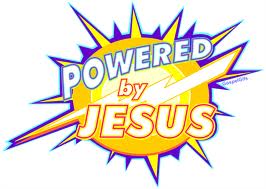 7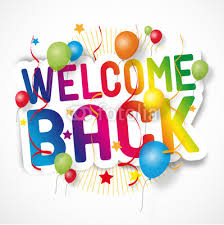 8Snacks9CommunicationFolders(Home)10Snacks11Movie @ 12:30 am 12 13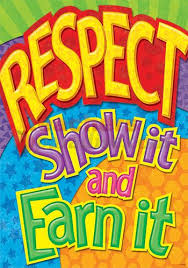 14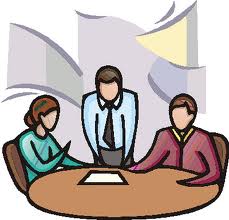 Catholic School Council Meeting @ 7:00 pm 15Snacks16Vision Screening (SK)CommunicationFolders(Home)Curling (Mrs. Piche)@ 12:30 pm17SnacksGrill Cheese Lunch Curling (Mrs. Piche)@ 12:30 pm1819202122Snacks23CommunicationFolders(Home)Curling (Mr. Casonato)@ 12:30 pm24SnacksGrill Cheese Lunch Curling (Mr. Casonato)@ 12:30 pm2526272829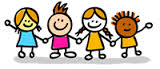 JK RegistrationSnacksMass @ 9:30 am (Church)30CommunicationFolders(Home)Curling (Mrs. Casonato)@ 12:30 pm31SnacksGrill Cheese Lunch Bell Let’s Talk DayCurling (Mrs. Casonato)@ 12:30 pm1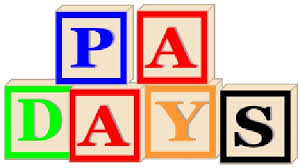 NO SCHOOL2